MARSZAŁEK WOJEWÓDZTWA PODKARPACKIEGO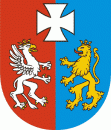 OS-I.7222.48.2.2019.AC						Rzeszów, 2019-09-17DECYZJADziałając na podstawie: art. 104 i art. 155 ustawy z dnia 14 czerwca 1960 r. Kodeks postępowania administracyjnego (Dz.U.2018.2096 t.j.),art. 192 i art. 378 ust. 2a pkt. 1) ustawy z dnia 27 kwietnia 2001r. Prawo ochrony środowiska (Dz.U.2019.1396 t.j.), w związku z § 2 ust. 1 pkt. 51 rozporządzenia Rady Ministrów z dnia 9 listopada 2010 r. w sprawie przedsięwzięć mogących znacząco oddziaływać na środowisko (Dz.U.2016.71 t.j.),po rozpatrzeniu wniosku Pana Jacka Nowakowskiego właściciela Gospodarstwa Rolnego Jacek Nowakowski w miejscowości Stare Baraki 79, 37-470 Zaklików (NIP 8651154151, REGON 180212076) w sprawie zmiany pozwolenia zintegrowanego na eksploatację instalacji dla intensywnego tuczu trzody chlewnej o obsadzie do 2630 szt. tj. przekraczającej 2000 stanowisk dla tuczników o wadze ponad 30 kg (tj. powyżej 210 DJP), na działkach nr 260 i 261 udzielonego decyzją Marszałka Województwa Podkarpackiego z dnia 21 sierpnia 2018r. znak: OŚ-I.7222.1.2018.AC,orzekamzmieniam Panu Jackowi Nowakowskiemu właścicielowi Gospodarstwa Rolnego Jacek Nowakowski w miejscowości Stare Baraki 79, 37-470 Zaklików (NIP 8651154151, REGON 180212076), pozwolenie zintegrowane na prowadzenie instalacji dla intensywnego tuczu trzody chlewnej o obsadzie do 2630 szt. tj. przekraczającej 2000 stanowisk dla tuczników o wadze ponad 30 kg (tj. powyżej 210 DJP), na działkach nr 260 i 261, w następujący sposób:I.W punkcie VIII, określającym wymagane sposoby osiągania wysokiego poziomu ochrony środowiska jako całości, punkt VIII.8 otrzymuje brzmienie:„VIII.8. Opracowany „plan zarządzania zapachami” (odorami) zostanie wdrożony do stosowania i będzie regularnie poddawany przeglądowi. W celu oceny poziomu emisji odorów do środowiska został wykonany jeden pomiar olfaktometryczny, którego wyniki będą podstawą do porównania w przypadku wystąpienia interwencji związanej z uciążliwością odorową.”II.Pozostałe warunki decyzji pozostają bez zmian.Uzasadnienie	Pismem z dnia 28 czerwca 2019r. Pan Jacek Nowakowski zarządzający Gospodarstwem Rolnym Jacek Nowakowski w miejscowości Stare Baraki 79 (gmina Zaklików, powiat stalowowolski), wystąpił o zmianę pkt VIII.8 pozwolenia zintegrowanego na prowadzenie instalacji do intensywnego tuczu trzody chlewnej o obsadzie do 2630 szt., zlokalizowanej w miejscowości Stare Baraki 79, na działkach nr ewid. 260 i 261 udzielonego decyzją Marszałka Województwa Podkarpackiego z dnia 21 sierpnia 2018r. znak: OŚ-I.7222.1.2018.AC,	W dniu 24 lipca 2019r. wezwałem władającego instalacją do uzupełnienia braków formalno-prawnych tj. opłaty skarbowej, złożenia wniosku wraz z załącznikami, w tym operatu przeciwpożarowego, postanowienia Komendanta Powiatowego Państwowej Straży Pożarnej, zaświadczenia o niekaralności), w terminie 14 dni od dnia otrzymania wezwania (zgodnie z art. 64 § 2 kpa). Pismem z dnia 5 sierpnia 2019r. wpłynęło uzupełnienie do wniosku zawierające potwierdzenie uiszczenia opłaty w wysokości 253zł (przelew z dnia 6 sierpnia 2019r.) oraz zaświadczenia o niekaralności prowadzącego instalację za przestępstwa przeciwko środowisku. 	Informacja o przedmiotowym wniosku umieszczona została w publicznie dostępnym wykazie danych o dokumentach zawierających informacje o środowisku i jego ochronie pod numerem 726/2019.	 Zawiadomieniem z dnia 27 sierpnia 2019r. znak: OS-I.7222.48.2.2019.AC poinformowano o wszczęciu postępowania administracyjnego w sprawie zmiany pozwolenia zintegrowanego dla przedmiotowej instalacji oraz ogłoszono, że przedmiotowy wniosek został umieszczony w publicznie dostępnym wykazie danych o dokumentach zawierających informacje o środowisku i jego ochronie.Zgodnie z art. 209 ust. 1 ustawy Prawo ochrony środowiska wersja elektroniczna przedmiotowego wniosku (wraz z uzupełnieniem) przesłana została Ministrowi Środowiska za pomocą środków komunikacji elektronicznej.Na terenie objętym przedmiotowym wnioskiem eksploatowana jest instalacja do chowu lub hodowli zwierząt w liczbie nie mniejszej niż 210 dużych jednostek przeliczeniowych inwentarza, która na podstawie § 2 ust. 1 pkt 51 rozporządzenia Rady Ministrów w sprawie przedsięwzięć mogących znacząco oddziaływać na środowisko (Dz. U. Nr 213 poz. 1397 ze zm.) zaliczana jest do przedsięwzięć mogących zawsze znacząco oddziaływać na środowisko. Tym samym, zgodnie z art. 183 w związku z art. 378 ust. 2a ustawy Prawo ochrony środowiska organem właściwym do zmiany decyzji jest marszałek województwa. 	Przedmiotowy wniosek o zmianę pozwolenia zintegrowanego na prowadzenie instalacji do intensywnego tuczu trzody chlewnej o obsadzie do 2630 szt., zlokalizowanej w miejscowości Stare Baraki 79, na działkach nr ewid. 260 i 261 udzielonego decyzją Marszałka Województwa Podkarpackiego z dnia 21 sierpnia 2018r. znak: OŚ-I.7222.1.2018.AC dotyczy zmiany treści punktu VIII.8 polegającej na zmniejszeniu ilości serii pomiarowych (pomiarów olfaktometrycznych) z dwóch na jedną, które miały być wykonane w celu oceny poziomu odorów przy normalnej bezawaryjnej pracy. Zarządzający instalacją wykonał w terminie do 31 maja 2019r. jedną serię pomiarową, którą przedłożył do Marszałka Województwa  Podkarpackiego. W związku z tym, przychylając się do wniosku stronu, nadano nowe brzmienie punktu VIII.8 przedmiotowej decyzji.	We wniosku władający instalacją wyjaśnił również, że nie przedkłada wymienionego w wezwaniu operatu przeciwpożarowego i postanowienia, o którym mowa w art. 42 ust. 4b ustawy o odpadach, gdyż zgodnie z przepisami wykonanie operatu przeciwpożarowego i dalej przeprowadzenie kontroli przez Komendanta Powiatowego Państwowej Straży Pożarnej wymagane jest w przypadku wytwarzania takiej ilości odpadów, dla których wymagane byłoby uzyskanie pozwolenia na wytwarzanie odpadów tj. ilości określonej w art. 180a ustawy POŚ. Natomiast w pozwoleniu zintegrowanym określane są warunki wytwarzania i sposoby postępowania z odpadami na zasadach określonych w przepisach o odpadach, niezależnie od tego czy dla instalacji wymagane byłoby uzyskanie pozwolenia na odpady. W przypadku rozpatrywanej instalacji tuczu trzody chlewnej w Gospodarstwie Rolnym w miejscowości Stare Baraki, w której wytwarza się odpady w ilości mniejszej niż określone w art. 180a ustawy POŚ i nie jest dla niej wymagane pozwolenie na wytwarzanie odpadów, wymagania określone w art. 184 ust. 4 pkt 5, 6 i 7 ustawy POŚ nie mają zastosowania.Powyższe wyjaśnienia są zgodne z interpretacją z dnia 12 lipca 2019r. Ministerstwa Środowiska  Departamentu Zarządzania Środowiskiem.Zgodnie z art. 10 § 1 Kpa organ zapewnił stronie czynny udział w każdym stadium postępowania a przed wydaniem decyzji umożliwił wypowiedzenie się co do zebranych materiałów. Uwzględniając powyższe, należało orzec jak w osnowie.PouczenieOd niniejszej decyzji służy odwołanie do Ministra Środowiska za pośrednictwem Marszałka Województwa Podkarpackiego w terminie 14 dni od dnia otrzymania decyzji. Odwołanie należy składać w dwóch egzemplarzach. Opłata skarbowa w wys. 253 zł. uiszczona w dniu 06.08.2018 r.na rachunek bankowy: Nr 17 10204391 2018 0062 0000 0423Urzędu Miasta RzeszowaOtrzymują:Gospodarstwo Rolne Jacek Nowakowski  Stare Baraki 79, 37-470 Zaklików,OS-I. a/a	Do wiadomości:Podkarpacki Wojewódzki Inspektor Ochrony ŚrodowiskaRzeszów, ul. Langiewicza 26